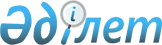 Об утверждении тарифов на сбор и вывоз твердых бытовых отходов по городу Аксай Бурлинского района
					
			Утративший силу
			
			
		
					Решение Бурлинского районного маслихата Западно-Казахстанской области от 28 июня 2018 года № 26-12. Зарегистрировано Департаментом юстиции Западно-Казахстанской области 24 июля 2018 года № 5296. Утратило силу решением Бурлинского районного маслихата Западно-Казахстанской области от 29 сентября 2021 года № 8-5
      Сноска. Утратило силу решением Бурлинского районного маслихата Западно-Казахстанской области от 29.09.2021 № 8-5 (вводится в действие по истечении десяти календарных дней после дня первого официального опубликования).
      В соответствии со статьей 19-1 Экологического кодекса Республики Казахстан от 9 января 2007 года, статьей 6 Закона Республики Казахстан от 23 января 2001 года "О местном государственном управлении и самоуправлении в Республике Казахстан" Бурлинский районный маслихат РЕШИЛ:
      1. Утвердить тарифы на сбор и вывоз твердых бытовых отходов по городу Аксай Бурлинского района согласно приложению к настоящему решению.
      2. Исполняющему обязанности руководителя отдела организационно-правовой работы аппарата районного маслихата (Л.Уржанова) обеспечить государственную регистрацию данного решения в органах юстиции, его официальное опубликование в Эталонном контрольном банке нормативных правовых актов Республики Казахстан и в средствах массовой информации.
      3. Настоящее решение вводится в действие со дня первого официального опубликования. Тарифы на сбор и вывоз твердых бытовых отходов по городу Аксай Бурлинского района
      Расшифровка аббревиатуры:
      НДС - налог на добавленную стоимость.
					© 2012. РГП на ПХВ «Институт законодательства и правовой информации Республики Казахстан» Министерства юстиции Республики Казахстан
				
      Председатель сессии

А.Имашева

      Секретарь маслихата

А.Куликешев
Приложение 
к решению Бурлинского
районного маслихата
от 28 июня 2018 года №26-12
№ п/п
Объект
Расчетная единица
Цена в тенге (без НДС) за 1 месяц
1.
Домовладения благоустроенные 
житель/в месяц
211,67
2.
Домовладения неблагоустроенные
житель/в месяц
211,67